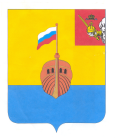 РЕВИЗИОННАЯ КОМИССИЯ ВЫТЕГОРСКОГО МУНИЦИПАЛЬНОГО РАЙОНА162900, Вологодская область, г. Вытегра, пр. Ленина, д.68тел. (81746)  2-22-03,  факс (81746) ______,       e-mail: revkom@vytegra-adm.ruЗАКЛЮЧЕНИЕна  проект решения Городского Совета Муниципального образования «Город Вытегра» 16.10.2020 г.                                                                                               г. ВытеграЗаключение Ревизионной комиссии Вытегорского муниципального района на  проект решения Городского Совета Муниципального образования «Город Вытегра» «О внесении изменений в решение Городского Совета муниципального образования «Город Вытегра» от 10.12.2019 № 138»  подготовлено в соответствии с требованиями Бюджетного кодекса Российской Федерации, Положения о Ревизионной комиссии Вытегорского муниципального района, на основании заключённого на 2020 год Соглашения между Городским Советом МО «Город Вытегра» и  Представительным Собранием Вытегорского муниципального района.        Проектом решения предлагается внести изменения в доходную и расходную части бюджета МО на 2020 год, и перераспределить ассигнования в 2021 году внутри подраздела 0503 «Благоустройство».В 2020 году  общий объем доходов и расходов бюджета увеличен на 1390,7 тыс.рублей. Изменения в параметры бюджета МО приведены в Приложениях к Заключению. Изменения связаны с дополнительными безвозмездными поступлениями и необходимостью корректировки расходов внутри разделов и подразделов.Общая характеристика вносимых изменений в решениеПроектом решения не предлагается изменения в объеме поступлений налоговых и неналоговых доходов, общий плановый объем которых составляет 37743,0 тыс.рублей. Дополнительно в бюджет муниципального образования планируется получить безвозмездных поступлений в сумме 1390,7 тыс.рублей, в том числе:- иные межбюджетные трансферты из районного бюджета на реализацию мероприятий по софинансированию ремонта улично-дорожной сети города.Общий объем доходов муниципального образования «Город Вытегра» предлагается утвердить в сумме 76029,4 тыс.рублей.Проектом решения общий объем расходов бюджета увеличивается на сумму изменений в доходной части – на 1390,7 тыс.рублей и составит 77583,7 тыс.рублей.Сокращение финансирования в разделе 01 «Общегосударственные вопросы»  предусмотрено в сумме 400,0 тыс.рублей (-3,4 %), в том числе на 151,0 тыс.рублей (-24,9 %) сокращаются ассигнования в подразделе 0103 «Функционирование законодательных (представительных) органов  государственной власти и представительных органов муниципальных образований» в связи с формировавшейся экономией по ФОТ. На 250,0 тыс.рублей предлагается сократить объем «Резервные фонды».В подразделе 0113 «Другие общегосударственные вопросы» увеличение финансирования составит 1,0 тыс.рублей.Увеличение плановых назначений в разделе 03 «Национальная безопасность и правоохранительная деятельность» планируется в сумме 100,0 тыс.рублей (+1,5 %), в том числе по мероприятиям на обеспечение пожарной безопасности на 100,0 тыс.рублей.Увеличение плановых назначений в разделе 04 «Национальная экономика» предусмотрено в сумме 640,7  тыс.рублей или +2,5 % к ранее утвержденному финансированию. Увеличениена 590,7 тыс.рублей предусматривается в подразделе 0409 «Дорожное хозяйство (дорожные фонды)» в целях обеспечения реализации мероприятий по содержанию автомобильных дорог. На 50,0 тыс.рублей увеличиваются плановые назначения подраздела 0412 «Другие вопросы в области  национальной экономики» в целях оплаты услуг по оценке земельных участков.Расходы раздела 05 «Жилищно-коммунальное хозяйство» предлагается увеличить на 1050,0 тыс.рублей (+4,4 %), в том числе:- увеличение в подразделе 0502 «Коммунальное хозяйство» составит 300,0 тыс.рублей. Ассигнования предусматриваются на проведение текущего ремонта здания бани.- ассигнования подраздела 0503 «Благоустройство» увеличиваются на 750,0 тыс.рублей (+5,2 %), в том числе на реализацию прочих мероприятий по благоустройству территорий.Проектом решения предлагается перераспределить плановые назначения внутри  подраздела 0503 «Благоустройство» в 2021 году, в целях начала проведения конкурсных процедур по изготовлению ПСД.Проектом решения вносятся соответствующие изменения в приложения к решению  Городского Совета МО «Город Вытегра» от 10.12.2019 г. № 138 «О бюджете муниципального образования «Город Вытегра» на 2020 год и плановый период 2021 и 2022 годов». Выводы и предложения.Предварительный анализ фактического исполнения бюджета муниципального образования «Город Вытегра» за 9 месяцев 2020 года выявил низкий уровень исполнения плановых назначений по главному администратору бюджетных средств Городскому Совету муниципального образования. В связи с этим  Ревизионная комиссия Вытегорского муниципального района рекомендует всю сложившуюся экономию по подразделам 0103 «Функционирование законодательных (представительных) органов  государственной власти и представительных органов муниципальных образований»  и 1202 «Периодическая печать и издательство»  перераспределить направив её на неотложные нужды муниципального образования.  Представленный проект решения соответствует требованиям Бюджетного кодекса Российской Федерации, Положению о бюджетном процессе в муниципальном образовании «Город Вытегра».Проект решения Городского Совета Муниципального образования «Город Вытегра» «О внесении изменений в решение Городского Совета муниципального образования «Город Вытегра» от 10.12.2019 № 138» рекомендуется к рассмотрению с учетом рекомендаций.Председатель Ревизионной комиссии                                                                            Н.В.Зелинская                                                    Утверждено решением о бюджете от 10.12.2019 г. № 138 с изменениями Предлагаемые изменение проектом решенияИзменение% измененияДоходы всего (тыс.руб.)74638,776029,4+1390,7+1,9 %Налоговые и неналоговые доходы37743,037743,000Безвозмездные поступления36895,738286,4+1390,7+3,8 %Расходы всего (тыс.руб.)76193,077583,7+1390,7+1,8 %Дефицит (-)  (профицит (+) ) бюджета-1554,3-1554,300